ADDENDUM TO FORM 470 #230007206RFP 118B-23Posted 1/4/2023Alpha Charter of Excellence is adding Friday, January 6, 2023, 10 a.m. to 12:00 p.m. (EST) as a Mandatory Walk-through time slot at the Alpha Charter of Excellence School Office, at 1223 SW 4th St., Miami, FL 33135. 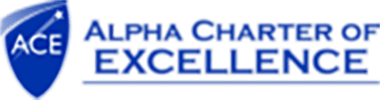 